Z okazji zbliżających się Świąt Majowych, Przesyłam dla Oskara parę propozycji zajęć, które także pomocne będą do naszej terapii pedagogicznej/usprawnianie procesów poznawczych/: Daje dużo przykładów, żeby Oskar wybrał sobie zadanie.Oto polskie symbole, zapoznaj się z nimi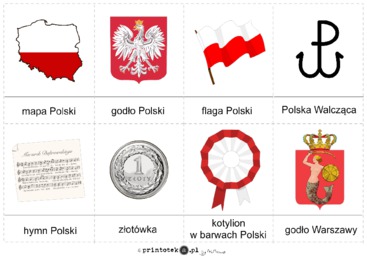 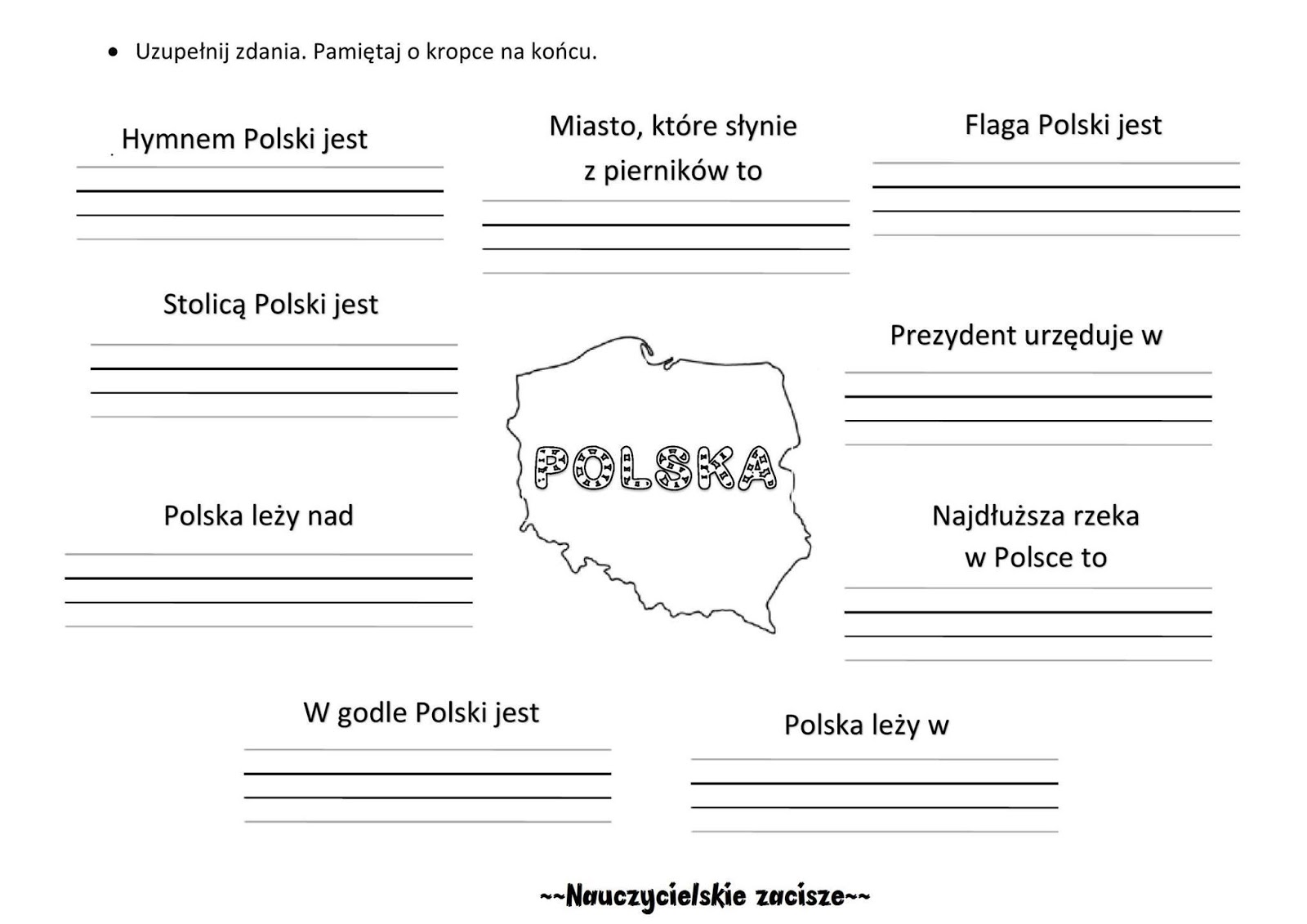 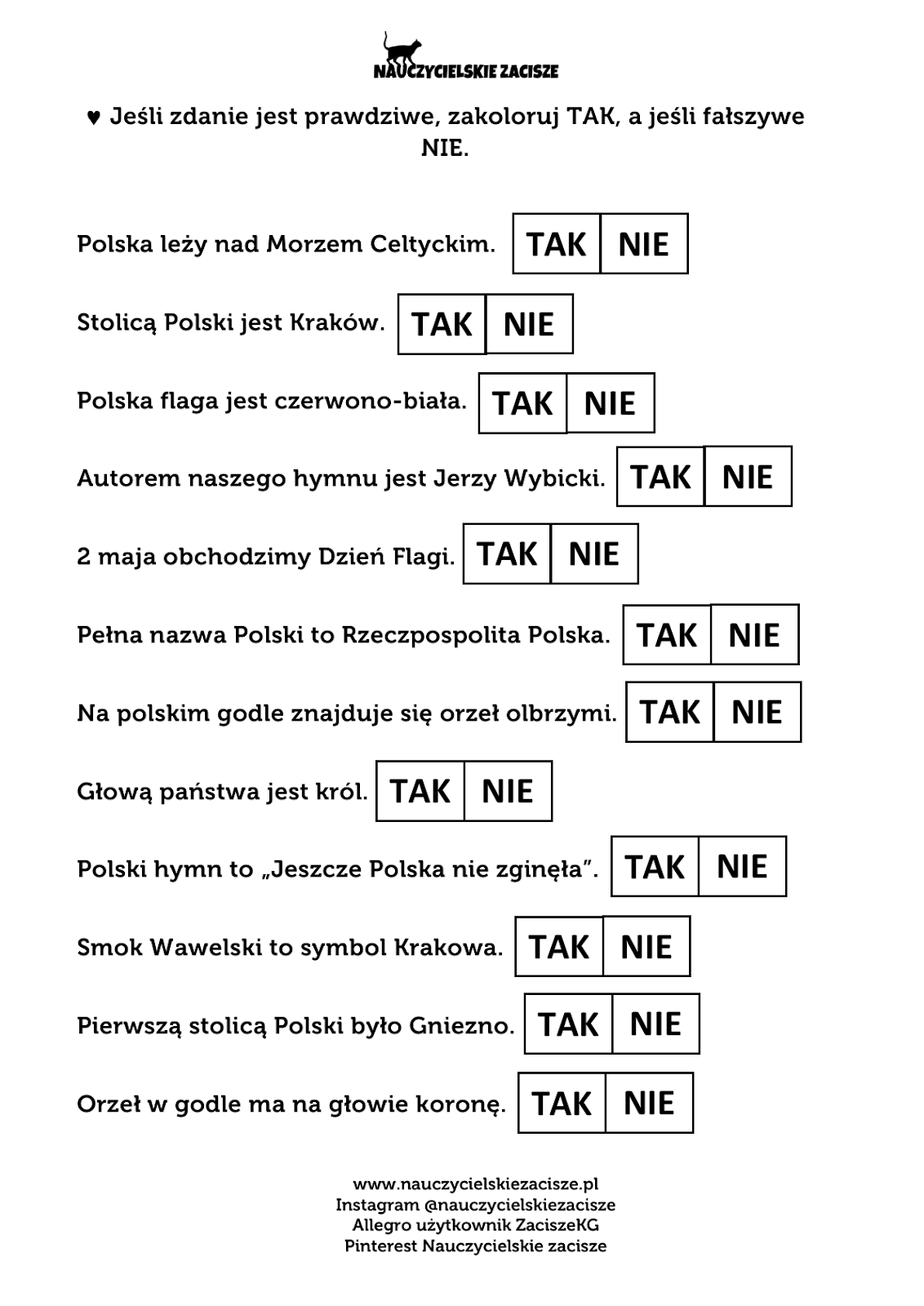 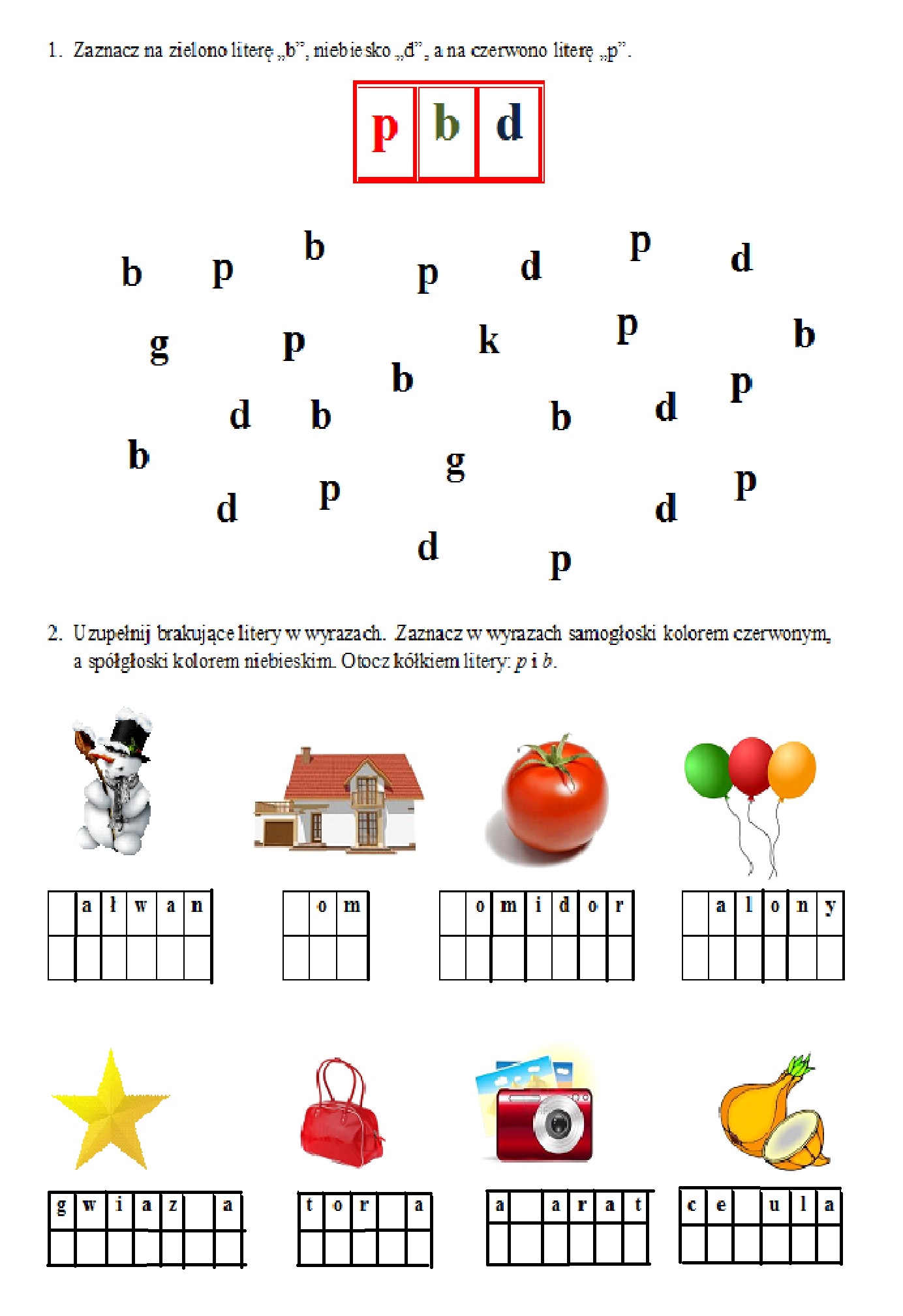 Obrysuj po kropkach: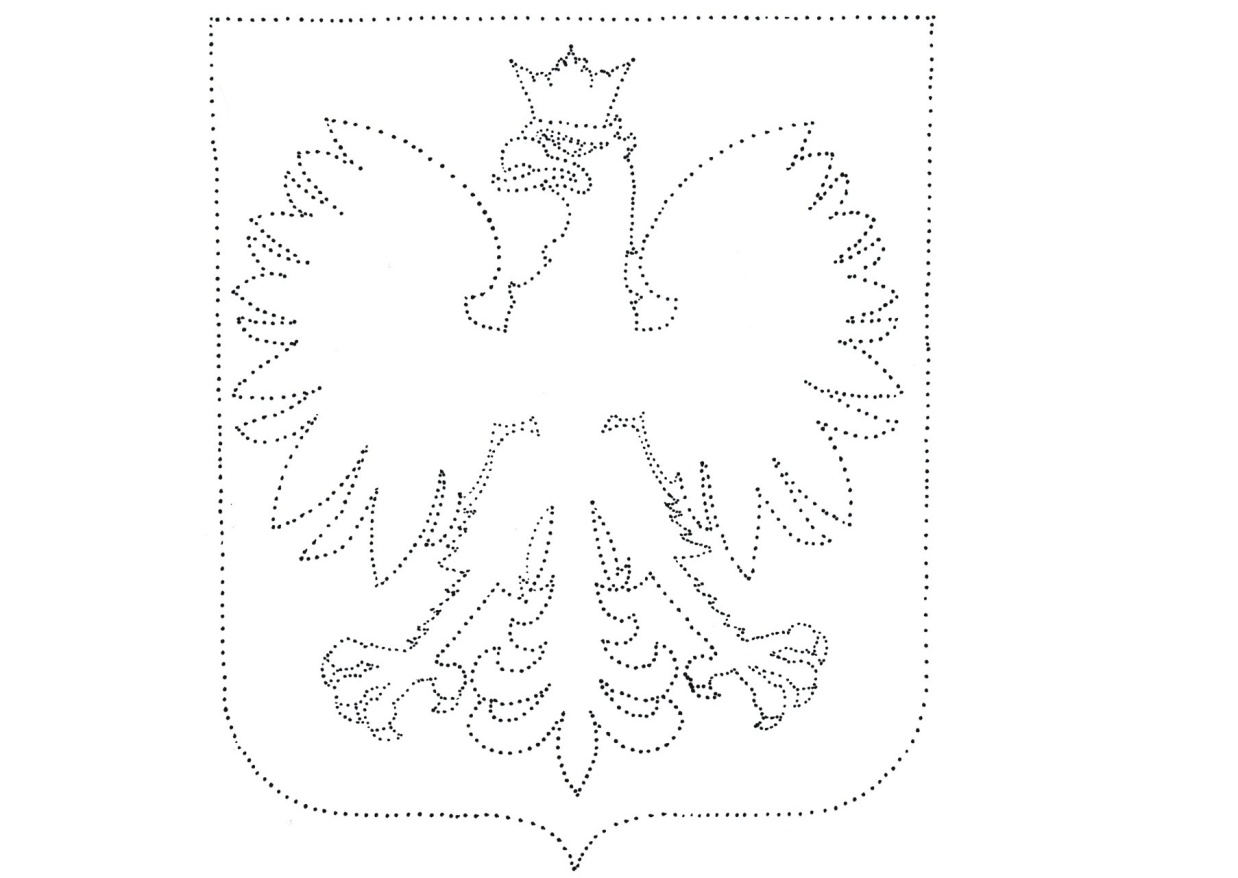 Czas na liczenie: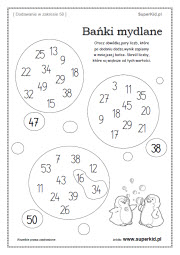 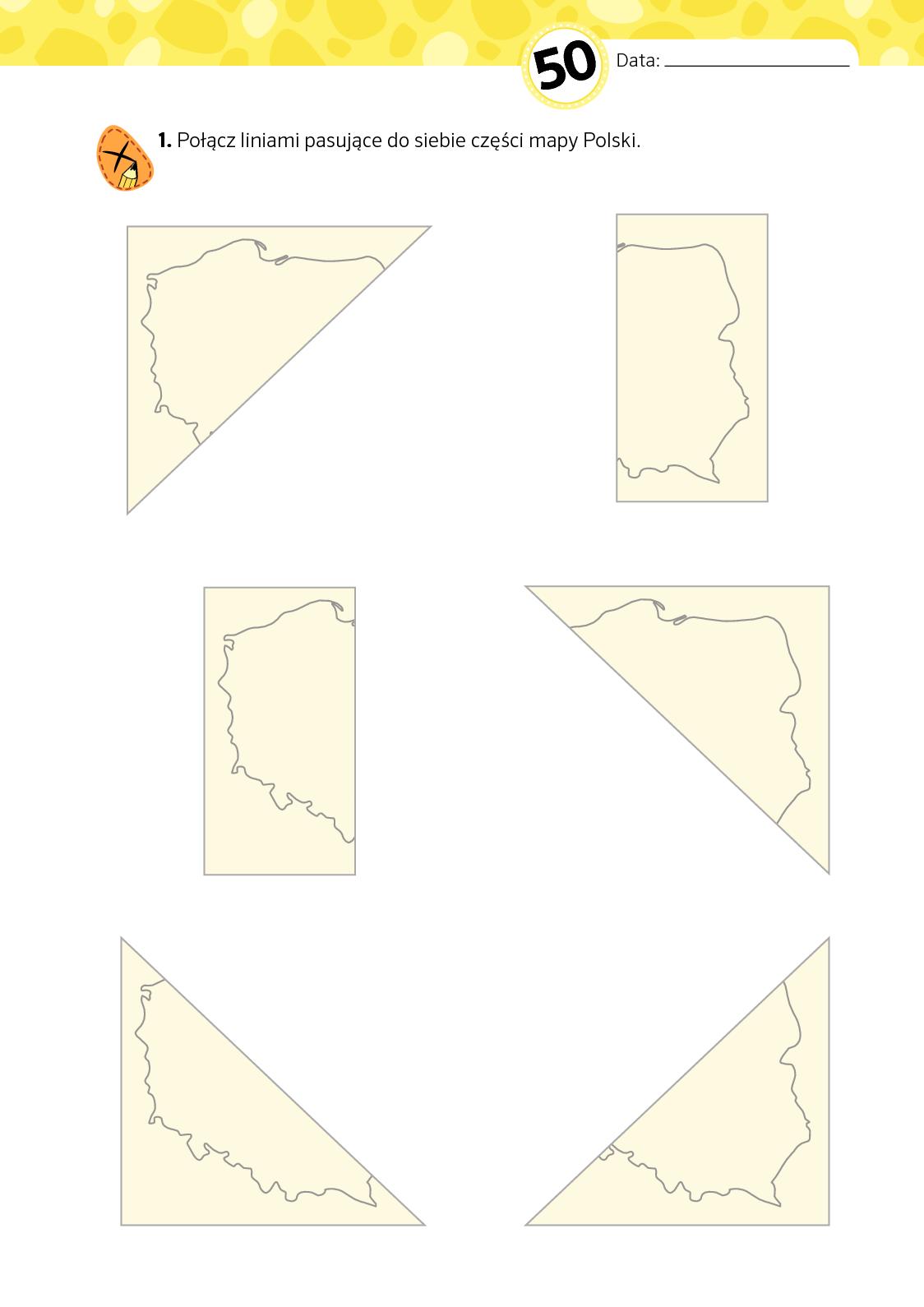 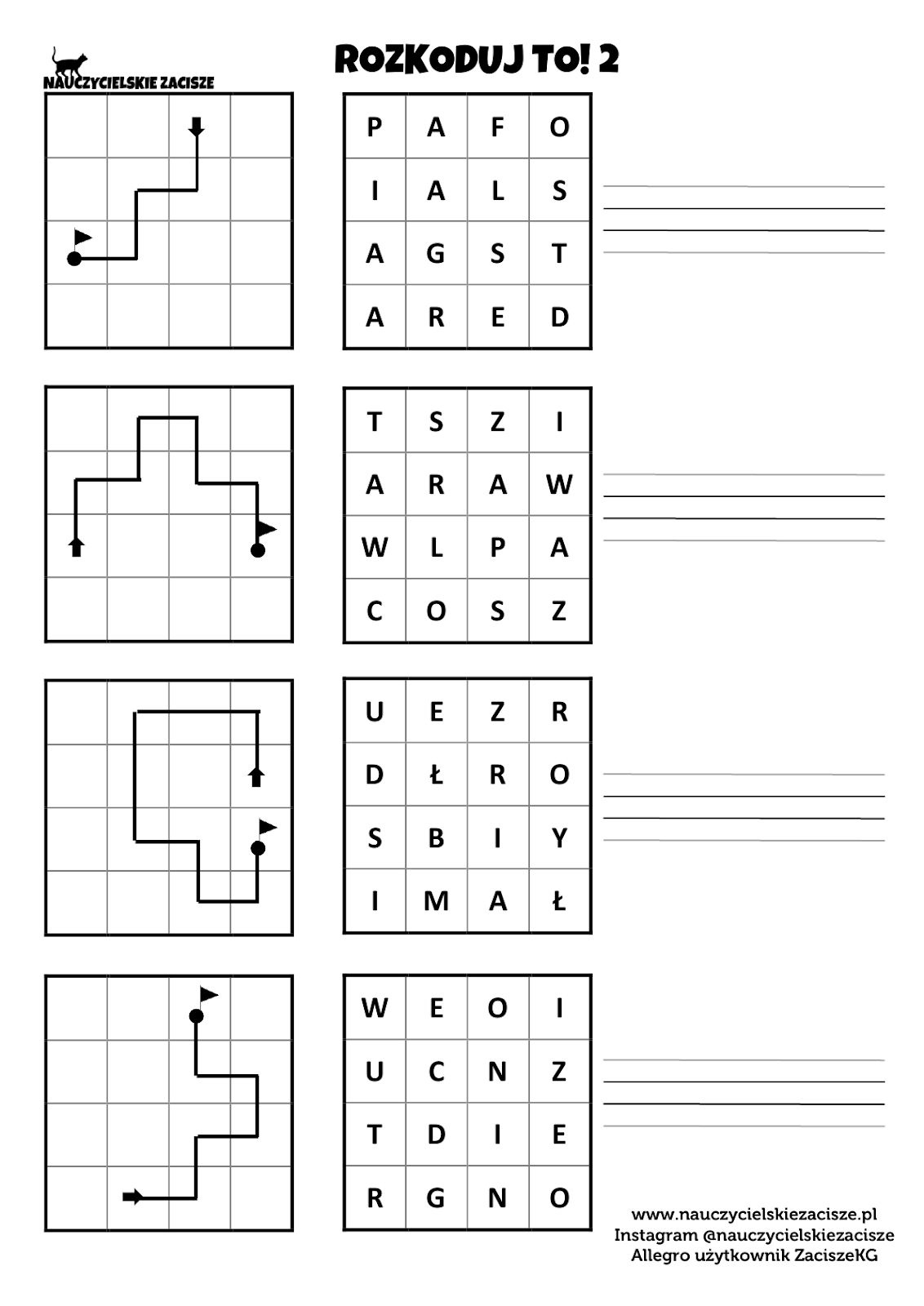 Wytnij, rozłóż paski a potem spróbuj złożyć: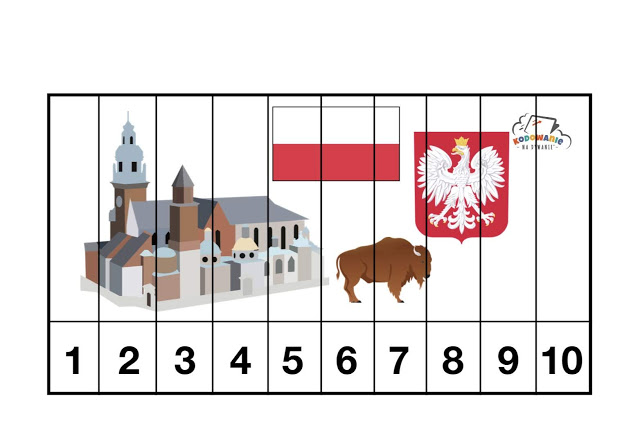 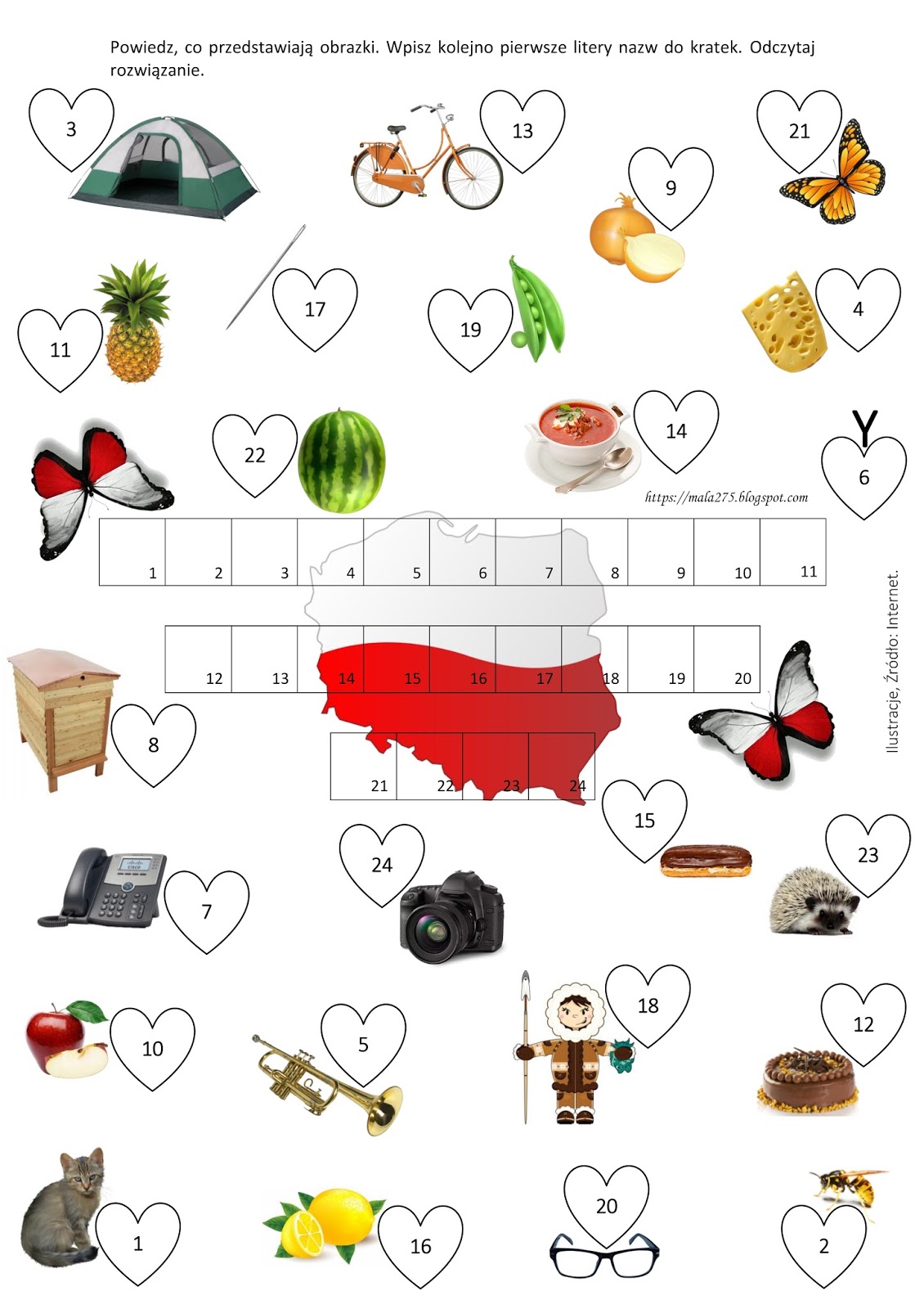 Powycinaj kwadraty: 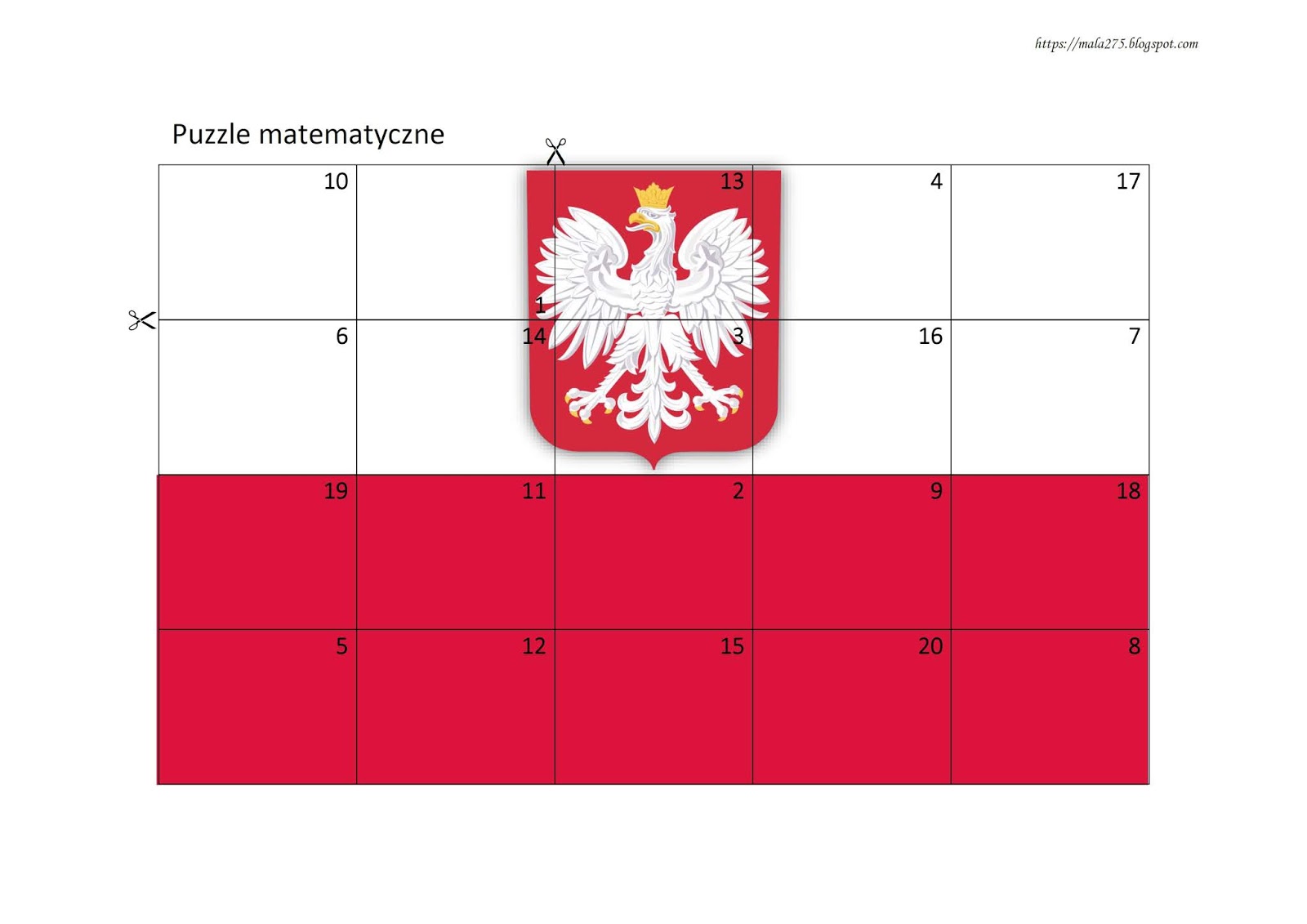 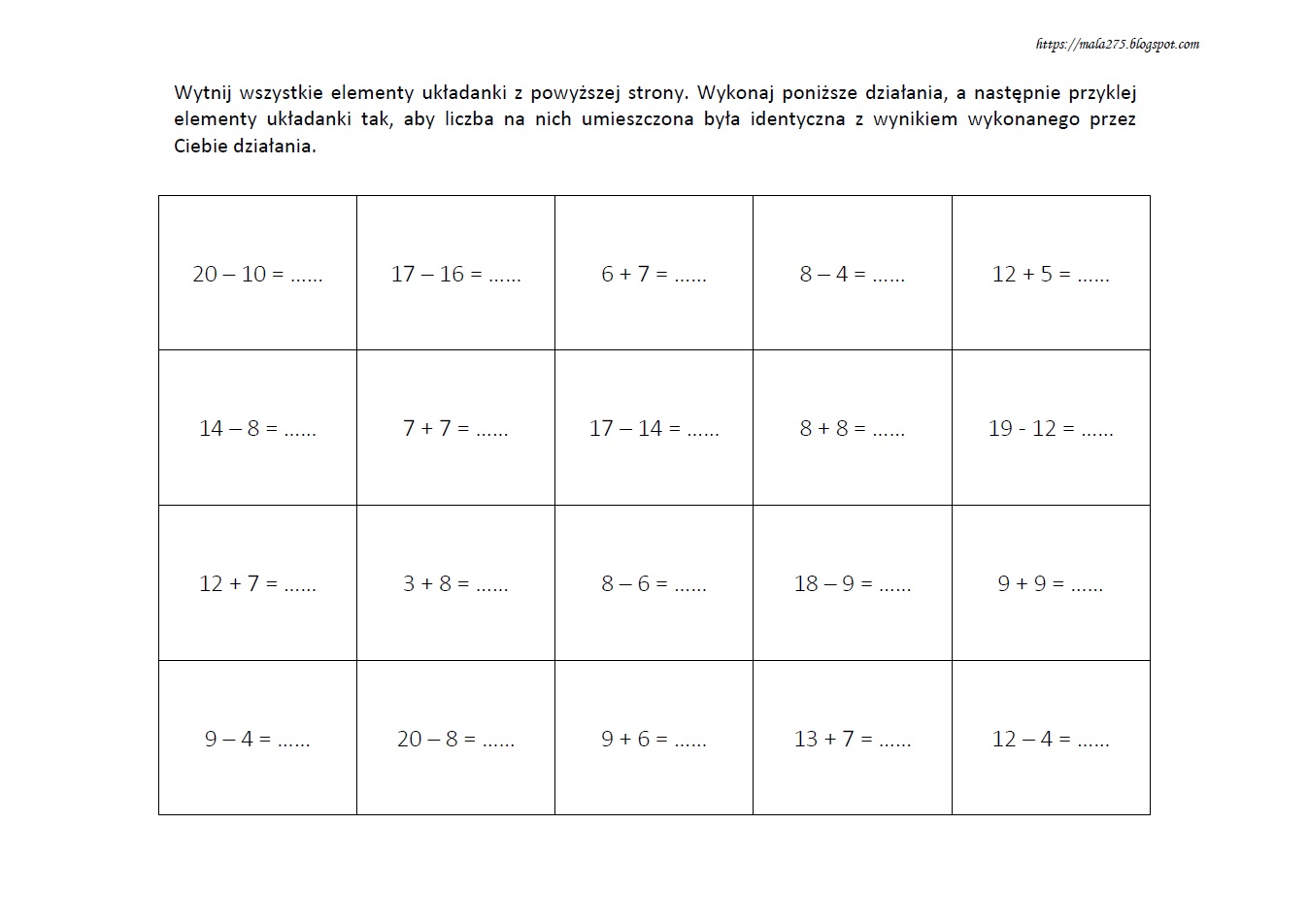 Może trochę pośpiewamy podaję „ linki” do piosenek oraz hymnu:https://www.youtube.com/watch?v=plug6OIrxRM https://www.youtube.com/watch?v=rtPrKm0Rfx8https://www.youtube.com/watch?v=0oPokemvQ90https://www.youtube.com/watch?v=AJsWz9SlpfA zadanie plastyczne: obklej kółka czerwoną plasteliną lub kulkami z bibułek: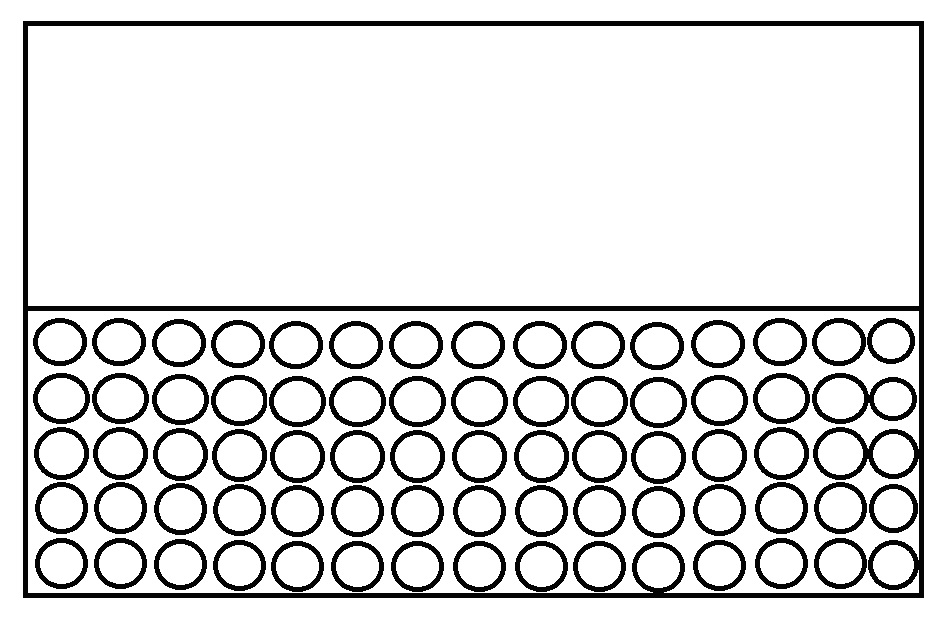 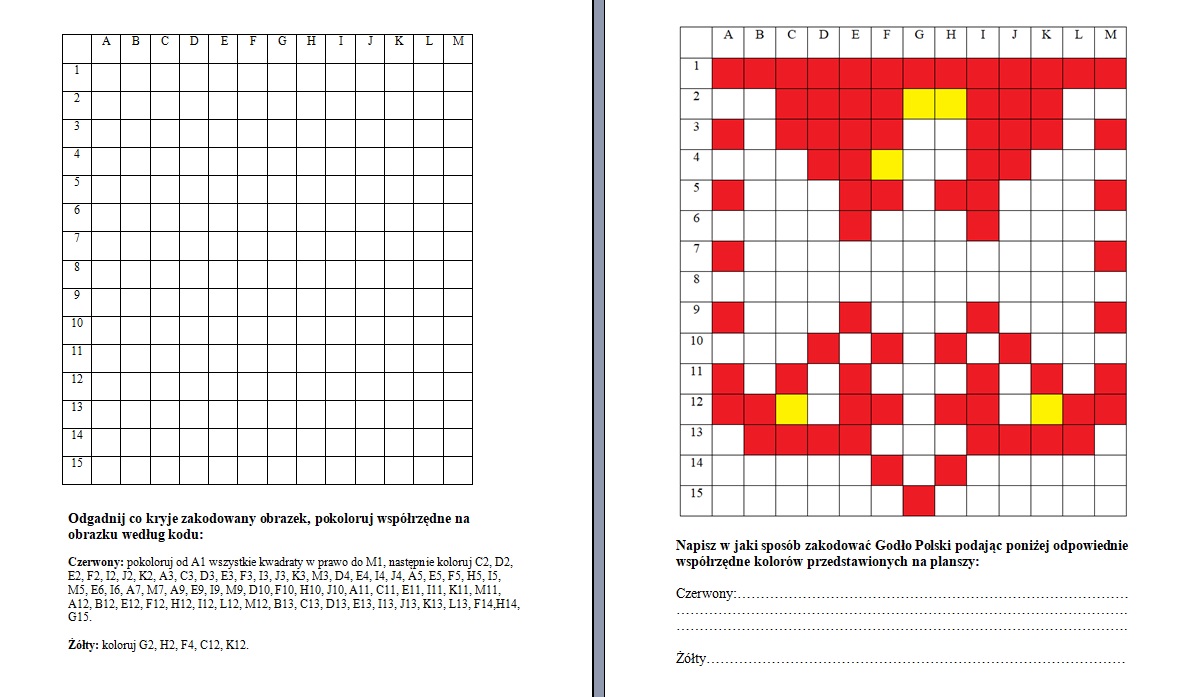 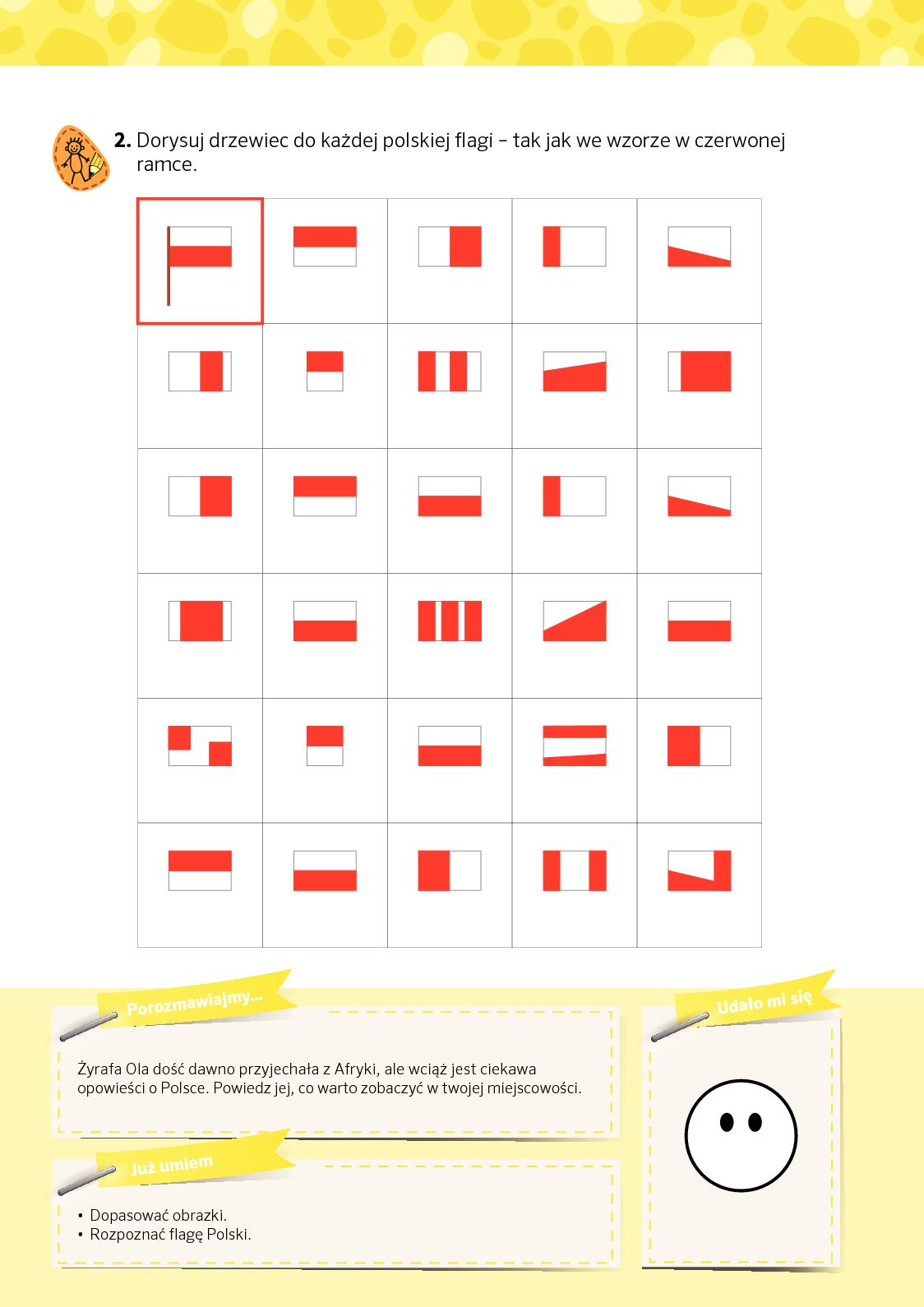 Proponuję zabawę na spostrzegawczość – proszę wydrukować  i wyciąć obrazki: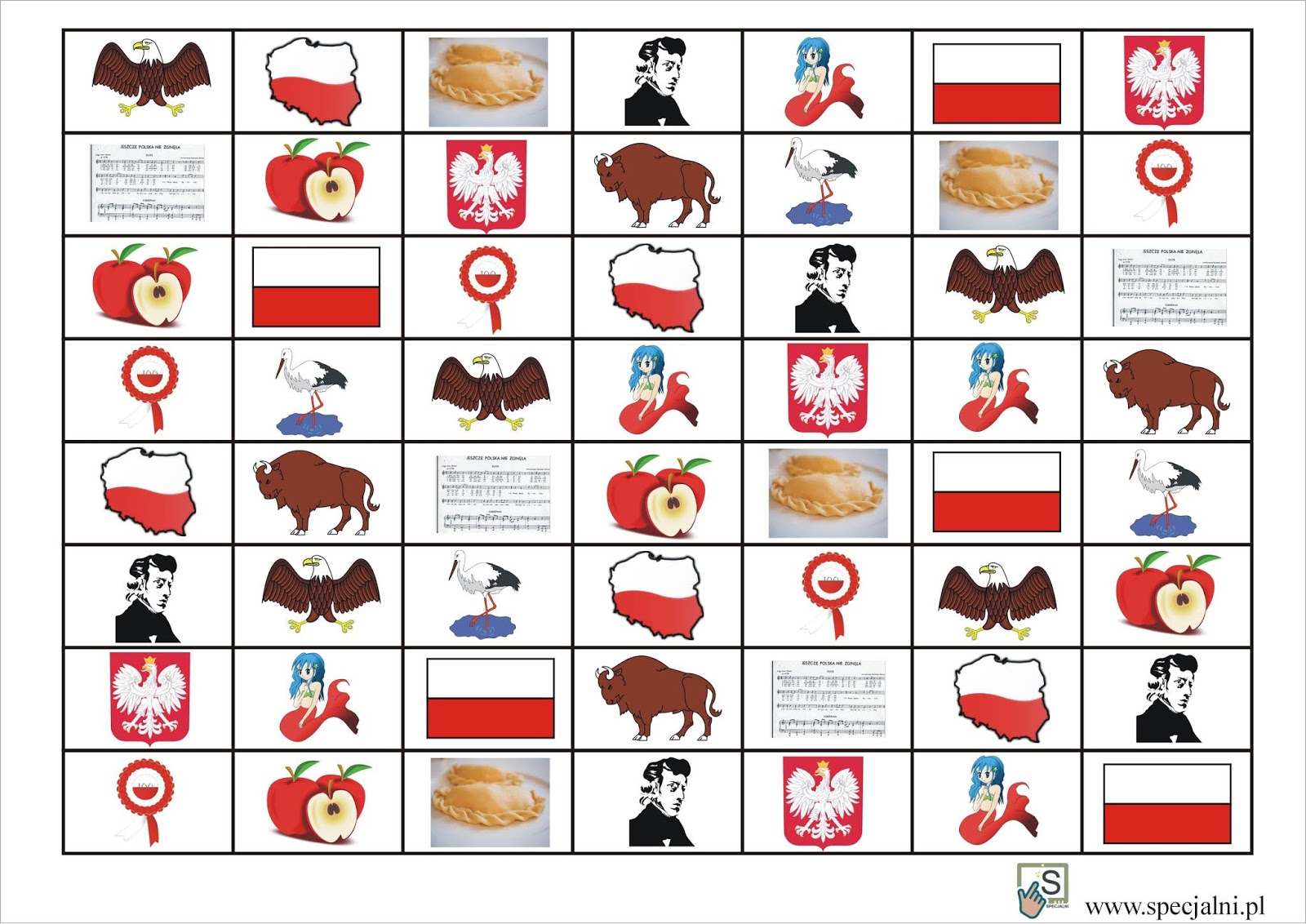 Zabawa 1 – Można pobawić się z brakującą luką, co tu brakuje, wyjąć jeden obrazek z ciągu i niech Oskar                         zgadnie jakiego obrazka brakuje Zabawa 2 – gra w pamięćZabawa 3 – powycinaj obrazki po 2 razem, w ten sposób powstanie gra w domino obrazkowePOZRAWIAM   I   SPOKOJNEJ   MAJÓWKI ŻYCZĘ 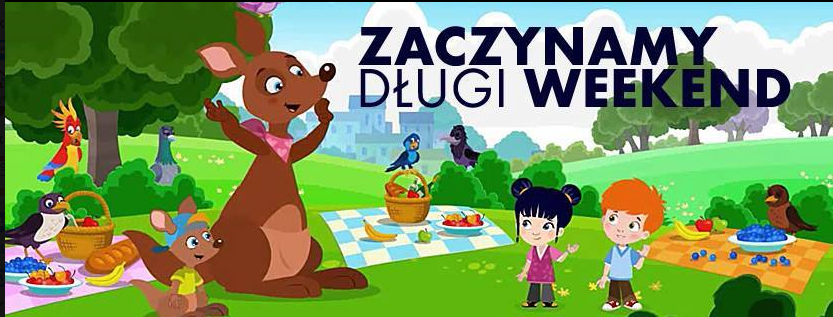 KATARZYNA BERENT